PT PETROSEA Tbk Tengerang,  Oktober 2018No.	: 12/ Eks-1115000002/Petrosea.03 /III /2018Perihal 	: Surat Permohonan Kerjasama Kampus (Penyebaran Iklan                       Lowongan Kerja)Kepada Yth.Bapak/IbuDengan Hormat,Pertama-tama perkenankanlah kami untuk memperkenalkan  PT PETROSEA Tbk yang telah berdiri sejak tahun 1972 sebagai perusahaan yang bergerak dalam bidang konsultasi pengembangan Sumber perusahaan Pertambangan,. Diawali dari suatu perusahaan dengan hanya memiliki tiga klien, saat ini kami telah mengalami perkembangan dengan melayani lebih dari 1000 perusahaan yang tersebar dalam berbagai bidang usaha di seluruh Indonesia.Saat ini klien kami, PT PETROSEA Tbk sedang membutuhkan para lulusan terbaik untuk bergabung bersama mereka. Sehubungan dengan kebutuhan tersebut, melalui surat ini kami menyampaikan permohonan kerjasama untuk melakukan kegiatan pemasangan iklan lowongan kerja di website Bapak/Ibu.Adapun iklan tersebut dalam bentuk soft copy. Waktu penayangan dan penempelan iklan hingga 27  Nopember  2018. Mohon bantuannya untuk dapat memasang iklan dalam bentuk soft copy di dalam website Bapak/Ibu. sekaligus menginformasikannya kepada para alumni mengenai adanya lowongan ini. Demikian permohonan ini kami sampaikan. Besar harapan kami agar kerjasama ini dapat berlangsung dengan baik. Apabila ada informasi lain yang perlu kami ketahui, mohon Bapak dapat menyampaikannya kepada kami. Atas perhatian dan kerjasama Bapak kami ucapkan terima kasih.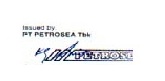                                                                                                                       Hormat Kami                                                                                                                                                     Pajar Darmawan,SH